PHYSICIAN CODING AND CROSSWALK GUIDEAVEIR™ AR Right Atrial Leadless Pacemaker FDA approved June 29, 2023, the AVEIR™ AR Right Atrial Leadless Pacemaker (LP) is capable of pacing and sensing in the right atrium. Atrial pacing indications include sinus mode dysfunction and normal AV and intraventricular conduction systems.The American Medical Association (AMA) has approved a series of Category III CPT‡ codes to report right atrial single chamber leadless pacemaker procedures. The Category III CPT‡ codes became effective on January 1, 2024. Category III CPT‡ codes are a set of temporary codes to report emerging technologies, services, and procedures.1 These codes are intended to be used to track the usage of these services, and the data collected may be used to substantiate widespread usage by the AMA. However, Category III CPT‡ codes are not valued and assigned a federal physician fee schedule by CMS. This document provides reference material related to general considerations for physician crosswalk payment for right atrial single chamber leadless pacemaker system procedures when performed consistent with the product’s labeling.AVEIR™ AR Right Atrial LP System Category III CPT‡ Codes2INSERTIONREMOVALREMOVAL & REPLACEMENTPROGRAMMINGReporting a Category III CPT‡ CodePhysician Services Considerations for Right Atrial Single Chamber Leadless Pacemaker ProceduresCategory III CPT‡ codes do not have an assigned payment rate (established Relative Value Unit (RVU)) in Medicare’s physician fee schedule, and therefore private insurers do not have assignment of RVUs to use as a basis for setting physician payment. Since Category III CPT‡ codes do not have established RVUs, prior authorization requests (please note that traditional Medicare does not require prior authorization) and claims must generally be submitted with supporting documentation and may be subject to review. Comparable Category I CPT‡ codes that are similar to the Category III code may be identified to provide accurate information to payers for consideration when they are processing claims. By providing a comparable Category I CPT‡ code along with additional documentation, payers can better understand what took place during the procedure, and value it accordingly. Payers will review each claim with a Category III CPT‡ code for right atrial single chamber leadless pacemaker procedures individually, and payment determinations will be made on a case-by-case basis. Therefore, it is strongly recommended that the provider contact payers to ensure the new Category III CPT‡ codes are included in contracts and to inquire about any guidelines for submission and documentation of these claims. Recommended Supporting Documentation for Claim Submission(List is not comprehensive; check with your applicable payer)A cover letter describing the services rendered and why the service was neededCopy of operative report that details the procedure including provider’s time and effort during procedureTime, effort and equipment necessary to perform procedureInclude the relevant crosswalk Category I CPT‡ code for a comparable procedure while also noting any and all differences with the services provided for the right atrial single chamber leadless pacemaker procedure with an increase or decreased percentage of the work/time associated with the referenced comparable procedureCustomized Letter of Medical Necessity for the patient receiving the procedureCopy of FDA Approval LetterCopy of published clinical dataConsiderations when choosing a comparable procedure to reference in supporting documentationPhysicians are encouraged to identify comparable crosswalk Category I CPT‡ codes to reference in supporting documentation provided with the claim submission when billing for leadless pacemaker procedures. Physicians will need to document in detail the work involved with specificity of time, the complexity of the procedure, and practice expense relative to comparable procedures with established RVUs and payment amounts. Considerations when reporting a coding crosswalk on a claimPhysicians should report the appropriate Category III CPT‡ code for the procedure and bill an amount comparable to the crosswalk code. If a comparable crosswalk includes multiple units, then the explanation line should include all activity combined into one explanation (do not enter multiple lines of crosswalk codes). An example of a crosswalk comparison is below.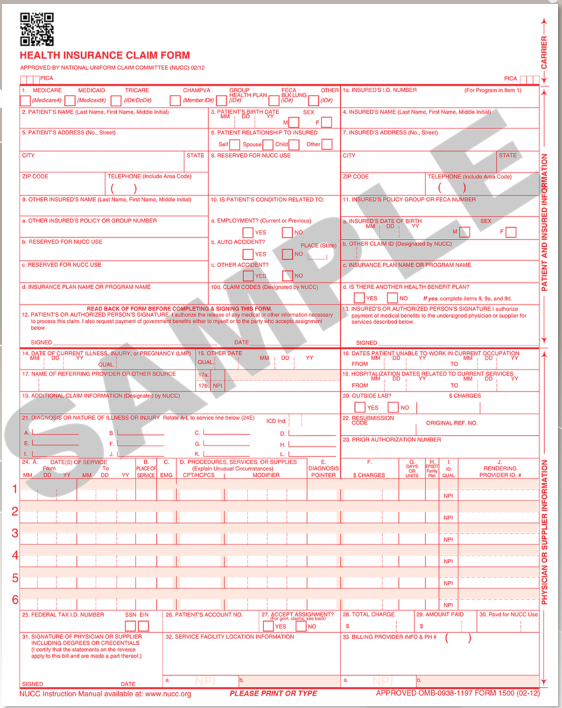 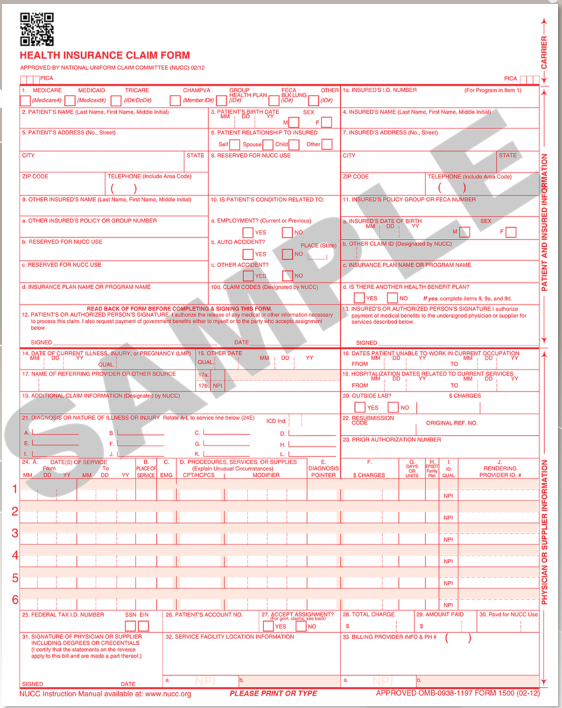 Category III CPT‡ Coding Crosswalk ExamplesWhen considering comparable procedures, the following procedures may require similar effort, expertise, time and resource utilization. It is strongly encouraged that physicians include operative notes detailing the effort and time of the removal portion of the procedure to support adequate reimbursement.(Coding options/examples presented below have been reviewed with independent consultants and certified coders)Coding Crosswalk Options: AVEIR™ AR Right Atrial Leadless Pacemaker-InsertionPotential CPT‡ code crosswalks for 0823T3Coding Crosswalk Options: AVEIR AR Right Atrial Leadless Pacemaker - RemovalPotential CPT‡ Code Crosswalks for 0824T3Coding Crosswalk Options: AVEIR AR Right Atrial Leadless Pacemaker - Removal & ReplacementPotential CPT‡ Code Crosswalks for 0825T3 Coding Crosswalk Options: AVEIR AR Right Atrial Leadless Pacemaker - ProgrammingPotential CPT‡ Code Crosswalks for 0826T3Note: The Category I CPT‡ codes represented in the above tables are provided for convenience for illustrative purposes only and are not meant to be all-inclusive. Physicians are responsible for providing all information payers may require in support of a claim including selecting the appropriate Category I CPT‡ code comparator and for explaining how the work involved, including the time and complexity of the procedure and the practice expense, is similar to the procedure taking place. Please note that where a Category III CPT‡ code is available it MUST be reported. Any comparator CPT‡ code identified should be included only in the supporting documentation submitted with the claim.2Important Safety InformationRx onlyBrief Summary: Prior to using these devices, please review the Instructions for Use for a complete listing of indications,  contraindications, warnings, precautions, potential adverse events and directions for use.Indications: The AVEIR™ Leadless Pacemaker system is indicated for management of one or more of the following permanent conditions: Syncope, Pre-syncope, Fatigue, Disorientation. Rate-modulated pacing is indicated for patients with chronotropic incompetence, and for those who would benefit from increased stimulation rates concurrent with physical activity. Dual-chamber pacing is indicated for patients exhibiting: Sick sinus syndrome, Chronic, symptomatic second- and third-degree AV block , Recurrent Adams-Stokes syndrome, Symptomatic bilateral bundle-branch block when tachyarrhythmia and other causes have been ruled out. Atrial pacing is indicated for patients with: Sinus node dysfunction and normal AV and intraventricular conduction systems. Ventricular pacing is indicated for patients with: Significant bradycardia and normal sinus rhythm with only rare episodes of AV block or sinus arrest, Chronic atrial fibrillation, Severe physical disability. MR Conditional: The AVEIR Leadless Pacemaker is conditionally safe for use in the MRI environment and according to the instructions in the MRI-Ready Leadless System Manual.Intended Use: The AVEIR™ Leadless Pacemaker (LP) is designed to provide bradycardia pacing as a pulse generator with built-in battery and electrodes for implantation in the right ventricle and/or right atrium. The LP is intended to provide sensing of intrinsic cardiac signals and delivery of cardiac pacing therapy within the implanted chamber for the target treatment group. The LP is also intended to operate optionally with another co-implanted LP to provide dual-chamber pacing therapy.The AVEIR™ Delivery Catheter is intended to be used in the peripheral vasculature and the cardiovascular system to deliver and manipulate an LP. Delivery and manipulation includes implanting an LP within the target chamber of the heart.Contraindications: Use of the AVEIR™ Leadless Pacemaker is contraindicated in these cases:Use of any pacemaker is contraindicated in patients with a co-implanted ICD because high-voltage shocks could damage the pacemaker and the pacemaker could reduce shock effectiveness.Single-chamber ventricular demand pacing is relatively contraindicated in patients who have demonstrated pacemaker syndrome, have retrograde VA conduction, or suffer a drop in arterial blood pressure with the onset of ventricular pacing.Programming of rate-responsive pacing is contraindicated in patients with intolerance of high sensor driven rates.Use is contraindicated in patients with an implanted vena cava filter or mechanical tricuspid valve because of interference between these devices and the delivery system during implantation.Persons with known history of allergies to any of the components of this device may suffer an allergic reaction to this device. Prior to use on the patient, the patient should be counseled on the materials (listed in the Product Materials section of the IFU) contained in the device and a thorough history of allergies must be discussed.Adverse Events: Potential complications associated with the use of the AVEIR™ Leadless Pacemaker system are the same as with the use of single or dual chamber pacemakers with active fixation pacing leads including, but not limited to: Cardiac perforation, Cardiac tamponade, Pericardial effusion, Pericarditis, Valve damage and/or regurgitation, Heart failure, Pneumothorax/hemothorax, Cardiac arrhythmias, Diaphragmatic/phrenic nerve stimulation / extra-cardiac stimulation, Palpitations, Hypotension, Syncope, Cerebrovascular accident, Infection, Hypersensitivity reaction to device materials, contrast media, medications, or direct toxic effect of contrast media on kidney function, Pacemaker syndrome, Inability to interrogate or program the LP due to programmer or LP malfunction, Intermittent or complete loss of pacing and/or sensing due to dislodgement or mechanical malfunction of the LP (non-battery related), Loss of capture or sensing due to embolization or fibrotic tissue response at the electrode, Increased capture threshold, Inappropriate sensor response, Interruption of desired LP function due to electrical interference, either electromyogenic or electromagnetic, Battery malfunction/ premature battery depletion, Device-related complications (Premature deployment, Device dislodgement/embolization of foreign material, Helix distortion), Death. As with any percutaneous catheterization procedure, potential complications include, but are not limited to: Vascular access complications; such as perforation, dissection, puncture, groin pain, Bleeding or hematoma, Thrombus formation, Thromboembolism, Air embolism, Local and systemic infection, Peripheral nerve damage. General surgery risks and complications from comorbidities; such as hypotension, dyspnea, respiratory failure, syncope, pneumonia, hypertension, cardiac failure, reaction to sedation, renal failure, anemia, and death.ReferencesAMA CPT Category III Codes, First Ten Years: cat-3-codes-first-10-yrs_1.pdfAMA CPT‡ Category III codes long: CPT‡ Category III codes long descriptors (ama-assn.org)CY2024 Physician fee schedule: Calendar Year (CY) 2024 Medicare Physician Fee Schedule Final Rule | CMSDisclaimerThis material and the information contained herein is for general information purposes only and is not intended, and does not constitute, legal, reimbursement, business, clinical, or other advice. Furthermore, it is not intended to and does not constitute a representation or guarantee of reimbursement, payment, or charge, or that reimbursement or other payment will be received. It is not intended to increase or maximize payment by any payer. Abbott makes no express or implied warranty or guarantee that the list of codes and narratives in this document is complete or error-free. Similarly, nothing in this document should be viewed as instructions for selecting any particular code, and Abbott does not advocate or warrant the appropriateness of the use of any particular code. The ultimate responsibility for coding and obtaining payment/reimbursement remains with the customer. This includes the responsibility for accuracy and veracity of all coding and claims submitted to third-party payers. In addition, the customer should note that laws, regulations, and coverage policies are complex and are updated frequently and is subject to change without notice. The customer should check with its local carriers or intermediaries often and should consult with legal counsel or a financial, coding, or reimbursement specialist for any questions related to coding, billing, reimbursement, or any related issues. This material reproduces information for reference purposes only. It is not provided or authorized for marketing use.CAUTION: This product is intended for use by or under the direction of a physician. Prior to use, reference the Instructions for Use, inside the product carton (when available) or at vascular.eifu.abbott or at manuals.eifu.abbott for more detailed information on Indications, Contraindications, Warnings, Precautions and Adverse Events. Information contained herein for DISTRIBUTION in the U.S. ONLY.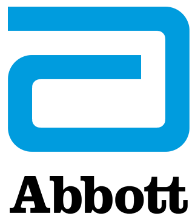 Abbott3200 Lakeside Dr., Santa Clara, CA 95054 USA Tel: 1.800.227.9902One St. Jude Medical Dr., St. Paul, MN 55117, USA, Tel: 1 651 756 2000™ Indicates a trademark of the Abbott group of companies.‡ Indicates third party trademark, which is the property of its respective owner.www.cardiovascular.abbott©2024 Abbott. All rights reserved. MAT-2404119 v1.0 | Item approved for U.S. use only.CPT‡ CodeDescriptionWork RVU0823TTranscatheter insertion of permanent single-chamber leadless pacemaker, right atrial, including imaging guidance (e.g., fluoroscopy, venous ultrasound, right atrial angiography and/or right ventriculography, femoral venography, cavography) and device evaluation (e.g., interrogation or programming), when performedN/ACPT‡ CodeDescriptionWork RVU0824TTranscatheter removal of permanent single-chamber leadless pacemaker, right atrial, including imaging guidance (e.g., fluoroscopy, venous ultrasound, right atrial angiography and/or right ventriculography, femoral venography, cavography), when performedN/ACPT‡ CodeDescriptionWork RVU0825TTranscatheter removal and replacement of permanent single-chamber leadless pacemaker, right atrial, including imaging guidance (e.g., fluoroscopy, venous ultrasound, right atrial angiography and/or right ventriculography, femoral venography, cavography) and device evaluation (e.g., interrogation or programming), when performedN/ACPT‡ CodeDescriptionWork RVU0826TProgramming device evaluation (in person) with iterative adjustment of the implantable device to test the function of the device and select optimal permanent programmed values with analysis, review and report by a physician or other qualified health care professional, leadless pacemaker system in single-cardiac chamberN/ACPT‡ CodeDescription2024 Work RVU2024 National Medicare Average33274Transcatheter insertion or replacement of permanent leadless pacemaker, right ventricular, including imaging guidance (e.g., fluoroscopy, venous ultrasound, ventriculography, femoral venography) and device evaluation (e.g., interrogation or programming), when performed7.8$461CPT‡ CodeDescription2024 Work RVU2024 National Medicare Average33275Transcatheter removal of permanent leadless pacemaker, right ventricular, including imaging guidance (e.g., fluoroscopy, venous ultrasound, ventriculography, femoral venography), when performed8.59$487CPT‡ CodeDescription2024 Work RVU2024 National Medicare Average33274Transcatheter insertion or replacement of permanent leadless pacemaker, right ventricular, including imaging guidance (e.g., fluoroscopy, venous ultrasound, ventriculography, femoral venography) and device evaluation (e.g., interrogation or programming), when performed7.8$461CPT‡ CodeDescription2024 Work RVU2024 National Medicare Average93279Programming device evaluation (in person) with iterative adjustment of the implantable device to test the function of the device and select optimal permanent programmed values with analysis, review and report by a physician or other qualified health care professional; single lead pacemaker system or leadless pacemaker system in one cardiac chamber.65$66